МИНИСТЕРСТВО ОБРАЗОВАНИЯ И НАУКИ РОССИЙСКОЙ ФЕДЕРАЦИИ Федеральное государственное бюджетное образовательное учреждение высшего профессионального образования «Ульяновский государственный университет»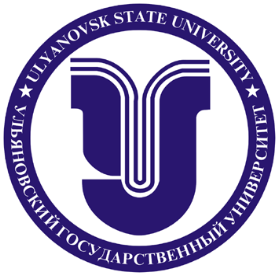 ИНФОРМАЦИОННОЕ ПИСЬМОо проведении ВСЕРОССИЙСКОГО КОНКУРСАИННОВАЦИОННЫХ ПРОЕКТОВ СТУДЕНТОВ, АСПИРАНТОВ И МОЛОДЫХ УЧЕНЫХ В ОБЛАСТИ СОЦИАЛЬНО-ГУМАНИТАРНЫХ НАУКВ целях вовлечения студентов, аспирантов и молодых ученых в сферу научной деятельности; повышения уровня кадрового потенциала в сфере науки; повышения мотивации студентов, аспирантов и молодых ученых, принимающих участие в создании инновационных технологий и продуктов; предоставления возможностей участникам для реализации собственных инновационных идей и проектов; установления контактов между студентами, аспирантами, молодыми учеными и преподавателями вузов разных стран и регионов ГОУ ВПО Ульяновский государственный университет проводит Всероссийский конкурс Инновационных проектов студентов, аспирантов и молодых ученых в области социально-гуманитарных наук. К участию приглашаются студенты, аспиранты и молодые ученые (кандидаты наук до 35 лет) авторы инновационных проектов, относящихся к социально-гуманитарным отраслям науки, а также проекты научных групп и творческих коллективов, при этом возраст автора проекта и более 50% его ключевых участников на момент подачи заявки не должен превышать 35 лет.Задачи конкурсапередача передового опыта ведущих Российских вузов по стимулированию научной активности молодых исследователей в области социально-гуманитарных наук;создание информационной базы программы в интернете, включая публикацию учебно-методических материалов для участников;проведение конкурса по отбору перспективных научно-исследовательских работ молодых ученых с целью содействия в поиске финансирования, а также создание иных условий для реализации отобранных проектов;формирование эффективного механизма по усилению роли делового сообщества в поддержке перспективных научно-исследовательских проектов молодых исследователей.Научные направления Конкурса01. Инновационные проекты в области психологии и педагогики; 02. Инновационные проекты в области социологии и политологии;03. Фундаментальные исследовательские проекты в области философии;04. Фундаментальные исследовательские проекты в области истории;05. Инновационные проекты в области регионоведения и международных отношений.Сроки проведения конкурсаКонкурс проводится в два тура:I тур (отборочный)27.04-31.05.2012г. - регистрация и размещение инновационных проектов на официальном сайте Конкурса;01.06-10.06.2012г. - экспертиза инновационных проектов, представленных на Конкурс;11.06.2012г. - объявление результатов и награждение победителей отборочного тура Конкурса. II тур (финальный)11.06-17.06.2012г. - проведение экспертизы инновационных проектов, победивших в отборочном туре Конкурса;18.06.2012г. - объявление результатов и награждение победителей Конкурса. Условия размещения участников финальных мероприятийФинальные мероприятия Конкурса пройдут в Ульяновском государственном университете. Проезд, проживание и питание участников –  за счёт средств направляющей стороны.По результатам Конкурса будет опубликован сборник работ победителей.Победители будут награждены дипломами, медалями Конкурса и ценными призами:Аспиранты и молодые ученые:1 место - ноутбук;2 место - коммуникатор;3 место - съемный портативный диск.Студенты:1место - нетбук;2 место - коммуникатор;3 место - съемный портативный диск.Требования к работам Участников КонкурсаК заявке на участие в Конкурсе должны быть прикреплены:1. Инновационный проект до 30 стр. (в формате .doc)
2. Отзыв научного руководителя для студентов и аспирантов (отсканированный)
3. Тезисы инновационного проекта до 7 стр.  (в формате.doc)Требования к оформлению тезисов:Название работы, автор(ы), ВУЗ (научное учреждение);Цели и задачи;Актуальность;Научная новизна, практическая значимость исследования;Гипотеза исследования;Основные достигнутые и ожидаемые результаты.текст работы на русском языке, объемом не более 7 страниц формата А4; документ должен быть сохранён в формате Word (шрифт Times New Roman  через 1,5 интервал с разметкой страниц: все поля – , абзацный отступ – ); имя файла должно содержать фамилию автора, наименование ВУЗа (научного учреждения), код научного направления Конкурса; графический материал, исключает использование цветных графиков и рисунков. Требования к оформлению  научно-исследовательской работы или инновационного проекта:Название работы, автор(ы), ВУЗ (научное учреждение).Научная проблема, к которой относится тематика проекта.Цель  реализации проекта.Обоснование актуальности и новизны проекта.Основные научно-технические задачи, которые предполагается решить в проекте. (Научные задачи, решение которых необходимо для достижения цели (не более 5)) Основные методы, которые будут использоваться при  решении поставленных задач.Вид и описание коммерческого продукта, который будет создан на основе научных результатов проекта.Конкурентные преимущества продукта, сравнимые с аналогом.Предполагаемые потенциальный рынок продукта и потребители.Имеющийся задел по проекту (Краткое описание полученных автором научных и других результатов по тематике проекта) Публикации автора по теме проекта и другое признание уже полученных результатов.(Список научных публикаций, патентов и свидетельства на результаты интеллектуальной деятельности, медалей, дипломов конкурсов, выставок и др. (только претендента(ов))текст работы на русском языке, объемом не более 30 страниц формата А4, формат Word, шрифт Times New Roman  через 1,5 интервал с разметкой страниц: все поля – , абзацный отступ – ; прилагаемые к научной работе чертежи и иллюстрации должны быть скомпонованы на листе стандартного размера (формата А4). к научно-исследовательской работе или инновационному проекту могут прилагаться акты о внедрении результатов, копии патентов и научных статей.С Положением и формой заявки на участие в Конкурсе инновационных проектов можно ознакомиться на официальном сайте Всероссийского конкурса Инновационных проектов студентов, аспирантов и молодых ученых в области социально-гуманитарных наук www.festsoc.ru.Контактные данные:+7 (9510) 94 75 30 – координатор Конкурса – зам. декана гуманитарного факультета по научной работе Салахова Валентина Борисовна (8422) 41 20 86 (тел/факс) – зав. сектором студенческой научной работы УНИ Семенова Елена Викторовнаe-mail: festsoc@mail.ruНаучно-методическое и информационное обеспечение конкурса, подготовку проектов решения конкурсной комиссии о награждении лауреатов конкурса дипломами осуществляет УлГУ. ОРГКОМИТЕТ КОНКУРСА